INFORMAČNÁ POVINNOSŤ PREVÁDZKOVATEĽAPodľa čl. 14 nariadenia Európskeho parlamentu a Rady (EÚ) 2016/679 o ochrane fyzických osôb pri spracovávaní osobných údajov a o voľnom pohybe takýchto údajov (ďalej len „Nariadenie“) v súlade s §19 zákona č. 18/2018 Z. z. o ochrane osobných údajov (ďalej len „zákon“)PREVÁDZKOVATEĽObchodné meno: ARTIN, spol.  s.r.o.Sídlo: Radničné námestie 6, 085 01 BardejovIČO: 31666183Zapísaný v Obchodný register Okresného súdu Prešov, oddiel: Sro, vložka č. 896/PKontaktné údaje prevádzkovateľa:Kontaktná osoba: JUDr. Peter Lamanec       +421 55 728 11 11         info@oddargov.sk       Štúrova 1, 040 01 Košice 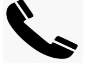 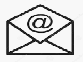 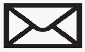 DOVOĽUJEME SI VÁS UPOVEDOMIŤ     O skutočnosti, že spracovávame ako prevádzkovateľ Vaše osobné údaje za účelom vedenia databázy uchádzačov o zamestnanie, ktoré ste nám neposkytli ako dotknutá osoba Vy priamo, ale pochádzajú od konkrétneho zdroja.    Účel spracovávania predstavuje dôvod, pre ktorý sa Vaše osobné údaje spracovávajú v našom informačnom systéme na presne stanovenom a určenom právnom základe, ktorý predstavuje Váš súhlas dotknutej osoby podľa článku 6 ods. 1 písm. a.) Nariadenia. Účel je konkrétne určený, oprávnený a výslovne uvedený, pričom pri spracovávaní osobných údajov dotknutých osôb dodržiavame zásadu zákonnosti podľa článku 6 a 9 Nariadenia.     Právo odvolať svoj súhlas ako dotknutá osoba máte kedykoľvek. Odvolanie súhlasu ale pri tom nemá vplyv na zákonnosť spracovávania osobných údajov vychádzajúceho zo súhlasu pred jeho odvolaním.Kategórie dotknutých osobných údajovÚdaje nachádzajúce sa v životopise, v motivačnom listeZdroj pôvodu osobných údajovwww.profesia.skwww.kariera.skwww.istp.skiný portálDoba uchovávania osobných údajov1 rok odo dňa zaradenia do databázyKategórie príjemcov osobných údajov, príjemcoviaNami poverení naši zamestnanciInformácia v zmysle §19 odst. 1 písm. f) zákona 18/2018 Z. z. – Prevádzkovateľ nezamýšľa preniesť osobné údaje do tretej krajiny alebo medzinárodnej organizáciiInformácia v zmysle §19 odst. 1 písm. f) zákona 18/2018 Z. z. – Prevádzkovateľ nezamýšľa preniesť osobné údaje do tretej krajiny alebo medzinárodnej organizáciiInformácia v zmysle §19 odst. 2 písm. c) zákona 18/2018 Z. z. ako dotknutá osoba máte právo svoj súhlas kedykoľvek odvolaťInformácia v zmysle §19 odst. 2 písm. c) zákona 18/2018 Z. z. ako dotknutá osoba máte právo svoj súhlas kedykoľvek odvolaťInformácia v zmysle §19 odst. 2 písm. d) zákona 18/2018 Z. z. ako dotknutá osoba máte právo podať návrh na začatie konania podľa §100 zákona 18/2018 Z. z.Informácia v zmysle §19 odst. 2 písm. d) zákona 18/2018 Z. z. ako dotknutá osoba máte právo podať návrh na začatie konania podľa §100 zákona 18/2018 Z. z.Informácia v zmysle §19 odst. 2 písm. e) zákona 18/2018 Z. z. poskytovanie osobných údajov nie je zákonnou požiadavkouInformácia v zmysle §19 odst. 2 písm. e) zákona 18/2018 Z. z. poskytovanie osobných údajov nie je zákonnou požiadavkouInformácia v zmysle §19 odst. 2 písm. f) zákona 18/2018 Z. z. osobné údaje nebudú použité na automatizované individuálne rozhodovanie vrátane profilovaniaInformácia v zmysle §19 odst. 2 písm. f) zákona 18/2018 Z. z. osobné údaje nebudú použité na automatizované individuálne rozhodovanie vrátane profilovania